Experience Is Our Teacher: People with Disabilities on Allyship, Advocacy, and PrideSession #4 – Disability Justice Workshop seriesNew Ways to Talk About DisabilityApril 27, 2022, 10:00 a.m. - 11:00 a.m.Rebecca Dosch Brown, Muna Khalif, Katrina Simons, Jana FergusonLand acknowledgment & ICI affirmation of commitmentMinnesota State acknowledges the land and the tribal nations upon whose land this work is being accomplished. We acknowledge that we are on Dakota land. We recognize the Native Nations of this region who have called this place home over thousands of years including the Anishinaabe (Ojibwe), Lakota, Nakota, Ho-Chunk, and Cheyenne. We acknowledge the ongoing colonialism and the legacies of violence, displacement, migration, and settlement that foreground the formation of Minnesota State colleges and universities. We commit to advancing critical efforts to understand and address these legacies, including the larger conversation of reparations, repatriation, and redress urgently needed for the scope of ethical acknowledgment to begin in earnest.We affirm our commitment to address systemic racism, ableism, and all other inequalities and forms of oppression to ensure inclusive communities. Instructional teamRebecca Dosch Brown, dosch018@umn.eduKatrina Simons, simon400@umn.eduMuna Khalif, khali030@umn.eduJana Hallas Ferguson, jahallas@umn.eduAll are welcomeIn chat: Type your full name, your campus or affiliation, and who your favorite person is and why.Take breaks and move as needed: listen to your bodyLearning ObjectivesReflect on their own complex identitiesKnow disability identity and pride is as complex and multi-facetedLearn to support disability allyship and advocacyUnderstand difference between empathy and compassion Know privileges and use them to fight for justiceChat – What makes you you?What’s the identity or label people likely assign you when they first look at you? Type one wordList at least 2 or 3 more identities you have Examples: student, teacher, parent, child, sibling, pacifist, activist, gamer, introvert, extrovert, lover, bookworm, athlete, poet, artist, comedian, traveler, refugee, dancer, nature-lover, musician, survivor, mechanic, gardener, friend, singer, fighter, immigrant, foodie, risk-takerIdentity – ‘Disability is Not One Thing’Video: M State Student Voice ProjectJohn Smith – Not Easy LifeVideo: John Smith – Not Easy LifeAdvocacySelf-advocacyPeer advocacySystems advocacySelf AdvocacyLearning, practicing, and taking action, over and overKnow yourselfKnow your wants, needs, and rightsKnow who your allies areKnow how to get what you needEuphemisms Ricardo Thorton - GrowthVideo: Ricardo Thorton - GrowthMax Barrows – Strong BondsVideo: Max Barrows – Building BondsI Do, We Do, You Do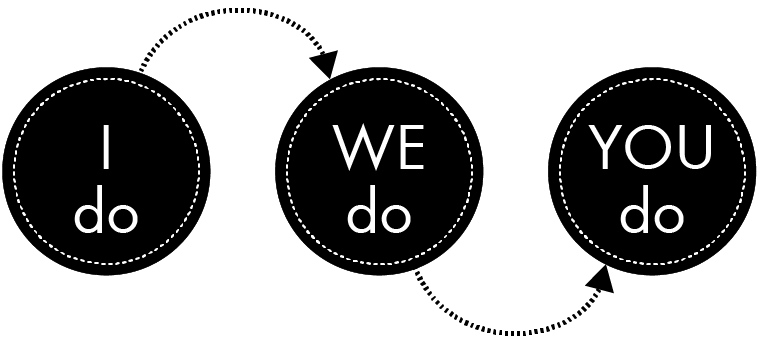 Breakout InstructionsClick on the blue “Join” button that should appear on your screenSwitch to Group 1 for ASL interpretation or live captioningNo more than 4 people per room, pleaseBreakout grounding assumptionsBe present — however that works for youTurn on your camera, if you canEnsure everyone shares and holds space togetherSpeak from your own experience and ideasEveryone is learning. Each journey looks different. Be kind.Five Tips for Talking About DisabilityBreakout – ReflectionTell about a time you acted as self-advocate,  peer advocate or systems advocate for any causeDid you make mistakes, find allies, and/or learn anything?Wheel of Privilege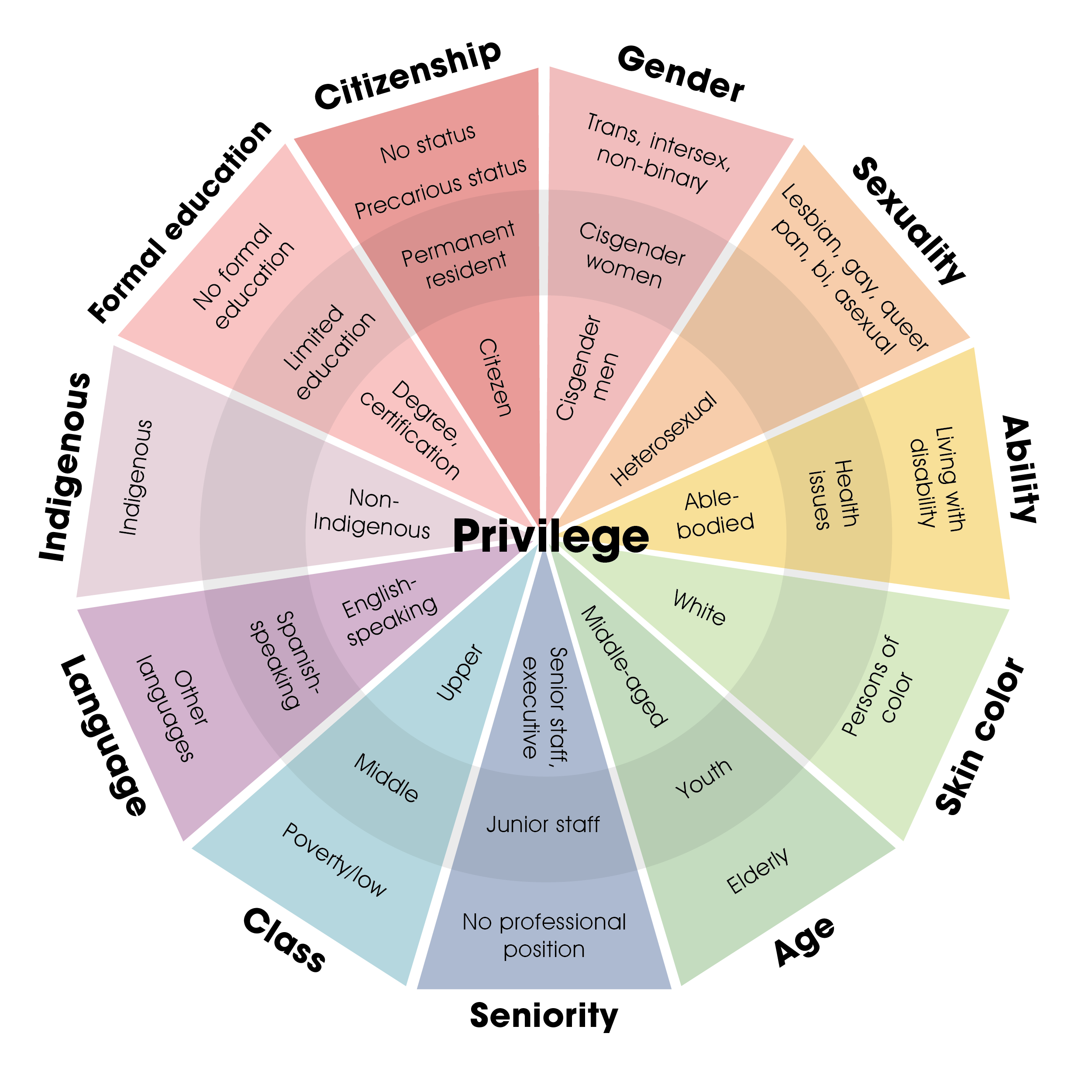 Source: Adapted from CCRAllyA – Always center the impactedL – Listen and learn from those who live in oppressionL – Leverage your privilegeY – Yield the floorEmpathy versus Compassion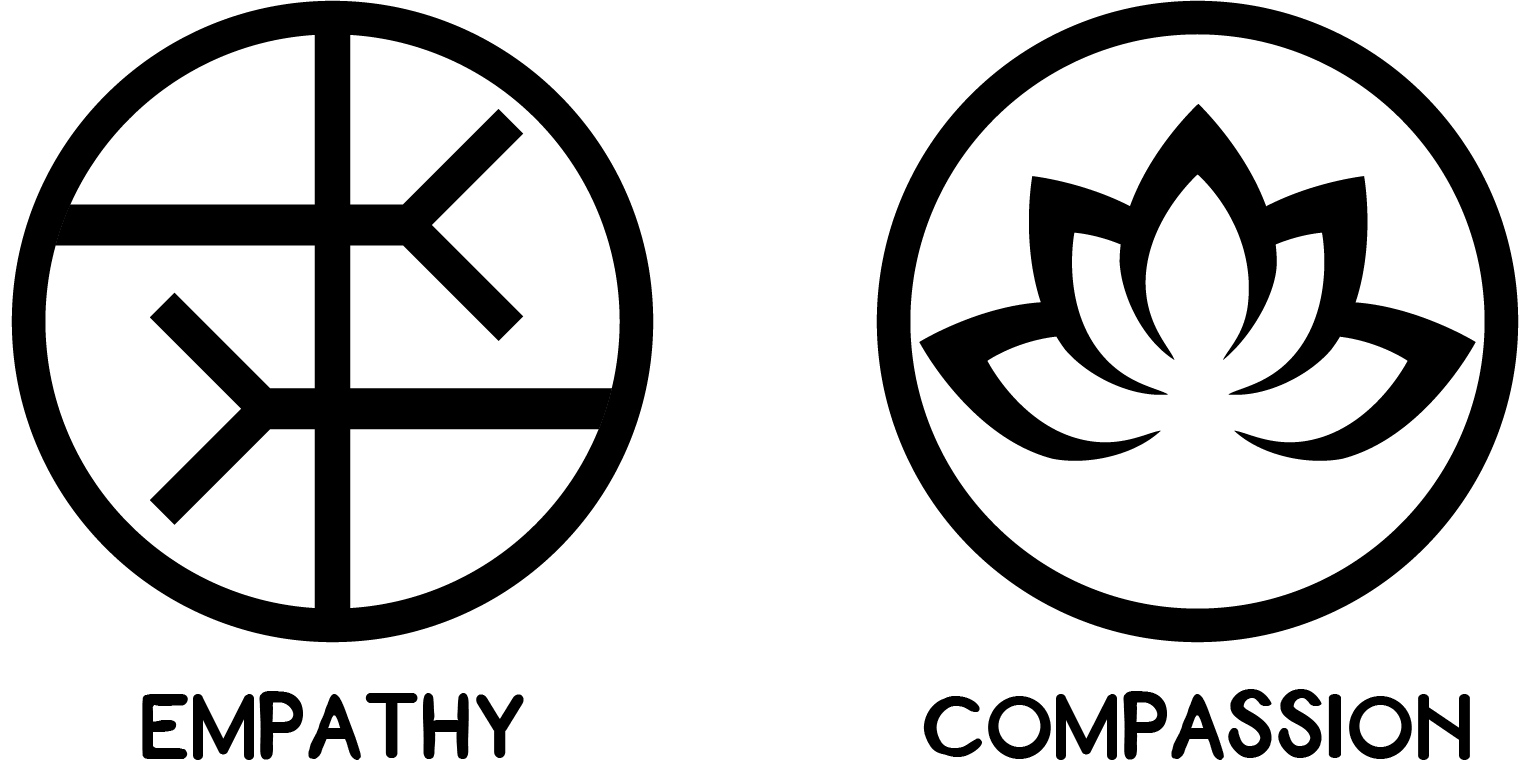 Champions of InclusionChampions of inclusion CONNECT with disabled students as people who 	are seen and valued as contributors. Champions of inclusion COMMUNICATE enthusiasm and act comfortably 	around disabled people.Champions of inclusion CHALLENGE disabled students to work their best 	toward high standards.Champions of inclusion CREATIVELY ADAPT and UTILIZE appropriate strategies and materials to help disabled students learn and succeed.Champions of inclusion COLLABORATE with students and others to maximize students’ development.Take awayWhat’s one take-away that you will keep or use from today?Disability justice workshop seriesDisability Justice: Why It’s Everybody’s Business – Jan 26Racial Justice & Disability Justice: Working Together to Free Our Minds & Bodies – Feb 23New Ways to Talk About Disability – March 30Experience Is Our Teacher: People with Disabilities on Allyship, Advocacy, & Pride – April 27From Vision to Action: Let’s Create Inclusive Classrooms, Campuses & Communities – May 4Further resourcesMNLEND Paid Leadership Fellowship on neurodevelopmental disabilities and policy change[Application reopens in Oct 2021 for the 2022-23 cohort].Student Voices videos (Need MN State affiliation to access) MN Inclusive Higher Education Consortium (MIHEC)Black, Disabled, and Proud: COLLEGE STUDENTS WITH DISABILITIESNational Center for College Students with DisabilitiesTHINK College -Center for inclusive college for students with intellectual disabilitiesGreen Mountain Self Advocates (co-led by Max Barrows featured in slides above)Self-Advocacy Online (SAO)Association of Higher Education & Disabilities (AHEAD, National) + MN AHEAD ChapterAutistic Self Advocacy Network (ASAN) - Empowering Leadership GuideACLU Disability RightsAccessible handout and recording of today’s session (will be posted within a week)Thank you